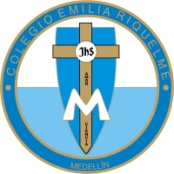                                        ASIGNATURA DE CIENCIAS SOCIALES.Deseo de corazón vernos pronto y  con más ganas de valorar lo que nos da el creador , las extraño mucho.Recordemos nuevamente que las actividades las envian al correo de paulitamanso@campus.com.co,. Las clases virtuales de zoom son todos los miércoles a las 8.00 a.m y se envia la invitación al correo de cada uno como al grupo de la profesora directora de grupo  y si tienen alguna duda o inconveniente mi número celular es 3507712222,estamos para apoyarnos. (La siguiente actividad la realizan en el cuaderno,no es necesario imprimir, pueden escribir la solución de las preguntas en el cuaderno , o como le quede más fácil y se sientan cómodos). Para comprender lo que ha pasado en  este tiempo haremos un repaso de lo visto en clase, nuestra historia se ha dividido en 5 periodos, llamados : Indigena,Conquista,Colonial,Independencia y Republicano.El periodo indigena estuvieron las primeras familias (chibcha,arawak,caribe), el periodo de la conquista comenzo con la llegada de los españoles en ,los años  1.500, el periodo de la colonia ,la población nativa se cansó de los abusos de españa , el periodo de la independencia incio  en el año 1810 con las primeras protestas y batallas y por último  el periodo republicano  formo la creación de la gran colombia y se extiende hasta la actualidad.Lee muy bien las preguntas  , busca y selecciona la respuesta correcta:¿Cuáles fueron los periodos de la historia en Colombia?Indigena,Conquista,Colonial,Independencia,Republicano.Indigena, poblacion y gobierno.Batalla,españoles,historia.Ninguna de las anteriores.Las principales familias indigenas fueron :Familia de taironas y chócolos.Los mayas.Familia chibcha,caribe y arawak.Ninguna de las anteriores.¿Cuál es la principal fiesta patria que se celebra en Colombia?La independencia de Cartagena.La feria de las flores.El carnaval de Barranquilla.Independecia de Colombia,el 20 de julio.¿Cuál fue el periodo en el que se revelaron contra los españoles?Indigena.Colonial.Conquista.Independecia.Republicano. 